	ПРОЕКТО назначении публичных слушанийоб изменении вида  разрешенного использования земельного участка    Рассмотрев заявление  А.С. Харитонова  об изменении вида разрешенного использования земельного  участка с кадастровым номером 16:05:010907:13, общей площадью 786 кв.м., расположенного по адресу: Республика Татарстан, Алексеевский муниципальный район, п.г.т. Алексеевское, ул. Чистопольская д.1ж с:  «личное подсобное хозяйство» на: «размещение постоянных или временных гаражей с несколькими стояночными местами, стоянок (парковок), гаражей, в том числе многоярусных»   и    в  соответствии со статьей 17 Устава Алексеевского городского поселения Алексеевского муниципального района  Республики Татарстан, Совет Алексеевского городского поселения решил:   1. Назначить публичные слушания об изменении вида разрешенного использования  земельного участка с кадастровым номером 16:05:010907:13, общей площадью 786 кв.м., расположенного по адресу: Республика Татарстан, Алексеевский муниципальный район, п.г.т. Алексеевское, ул. Чистопольская д.1ж  на  «___»  _________  2017 года в ______ часов. Место проведения: административное здание  Совета  Алексеевского городского поселения Алексеевского муниципального района Республики Татарстан по адресу: Республика Татарстан, Алексеевский муниципальный район, п.г.т. Алексеевское, ул. Павелкина д.18   2.  Предложения принимаются в письменном виде до «___» ________ 2017 года в Совете Алексеевского городского  поселения Алексеевского муниципального района Республики Татарстан.   3.   Контроль  за исполнением настоящего решения оставляю за собой. Глава Алексеевскогогородского поселения                                                                         В.К.КозонковСОВЕТ АЛЕКСЕЕВСКОГО ГОРОДСКОГО ПОСЕЛЕНИЯАЛЕКСЕЕВСКОГО МУНИЦИПАЛЬНОГО РАЙОНАРЕСПУБЛИКИ ТАТАРСТАН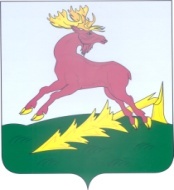 ТАТАРСТАН РЕСПУБЛИКАСЫАЛЕКСЕЕВСКМУНИЦИПАЛЬ РАЙОНЫНЫҢАЛЕКСЕЕВСКШӘҺӘР ҖИРЛЕГЕ СОВЕТЫРЕШЕНИЕ___________п.г.т. Алексеевское КАРАР№ _____